ΤίτλοςΣΥΝΤΑΞΗ ΤΕΧΝΙΚΩΝ ΜΕΛΕΤΩΝ ΓΙΑ ΤΗΝ ΑΝΑΒΑΘΜΙΣΗ ΤΩΝ ΥΠΟΔΟΜΩΝ ΕΞΙ (6) ΚΕΝΤΡΩΝ ΥΓΕΙΑΣ ΠΕΡΙΦΕΡΕΙΑΣ ΒΟΡΕΙΟΥ ΑΙΓΑΙΟΥ (ΟΠΣ 5154719)COMPILATION OF TECHNICAL STUDIES FOR THE UPGRADING OF THE INFRASTRUCTURE FOR SIX (6) PRIMARY HEALTH CARE UNITS IN THE AREA OF NORTH AEGEANΠεριφέρειαΠεριφέρεια Βορείου ΑιγαίουΕπιχειρησιακό ΠρόγραμμαΒόρειο Αιγαίο 2014 - 2020Φορέας Λειτουργίας2η ΔΥΠΕ Πειραιώς και ΑιγαίουΠροϋπολογισμός 280.141,26€ΤαμείοΕυρωπαϊκό Ταμείο Περιφερειακής Ανάπτυξης (ΕΤΠΑ) ΠεριγραφήΗ 2η Δ.Υ.Πε. Πειραιώς και Αιγαίου, ως εποπτεύουσα αρχή των δομών παροχής Πρωτοβάθμιας Φροντίδας Υγείας μεριμνά για τη βελτίωση των παρεχόμενων υπηρεσιών υγείας ΠΦΥ στον πληθυσμό ευθύνης. Η ύπαρξη σύγχρονων κτηριακών υποδομών στην Περιφέρεια Βορείου Αιγαίου είναι άμεσα συνυφασμένη με την βελτίωση των δεικτών υγείας, του προσδόκιμου ζωής και κατ΄επέκταση με την ευημερία των τοπικών κοινωνιών. Βασική προϋπόθεση για την εξασφάλιση σύγχρονων υποδομών αποτελεί και η αναβάθμιση των υφιστάμενων Κέντρων Υγείας. Η παρούσα πρόταση αφορά στην εξασφάλιση των απαιτούμενων τεχνικών μελετών για την αναβάθμιση έξι (6) Κέντρων Υγείας του Βορείου Αιγαίου: Καλλονής, Πολυχνίτου, Άντισσας, Πλωμαρίου , Καρλοβασίου και Πυργίου. Οι μελέτες που θα εκπονηθούν, στο πλαίσιο της παρούσης πρότασης, θα αφορούν,ενδεικτικά, στην ανακαίνιση των όψεων, στην επισκευή των στεγών, στην υγρομόνωση των δωμάτων, στην ανακαίνιση του εσωτερικού των κτιρίων, στην ανακατασκευή των συγκροτημάτων WC καθώς και στην αναβάθμιση των συστημάτων θέρμανσης, των ζεστών νερών χρήσης και του φωτισμού. Σκοπός της πρότασης είναι η πλήρης ωρίμανση των προϋποθέσεων που θα επιτρέψουν την κατά προτεραιότητα υποβολής πρότασης στη νέα χρηματοδοτική περίοδο.ΟφέληΤο άμεσο και βραχυπρόθεσμα οφέλη από την υλοποίηση τη προτεινόμενης πράξης είναι η εξασφάλιση όλων εκείνων των μελετών που απαιτούνται για την ριζική αναβάθμιση των κτηριακών υποδομών έξι (6) Κέντρων Υγείας Περιφέρειας Βορείου Αιγαίου. Αποτελεί άλλωστε, υποχρέωση του δικαιούχου για την οποία δεσμεύεται και εγγράφως, μέσω του Νόμιμου Εκπροσώπου του, η κατά προτεραιότητα υποβολή πρότασης στην Προγραμματική Περίοδο 2021-2027, που θα στηρίζεται στις μελέτες που θα συνταχθούν ως αποτέλεσμα της παρούσης πρότασης. Με άλλα λόγια οι μελέτες που θα παραχθούν, ως αποτέλεσμα της πρότασης, θα οδηγήσουν στην πλήρη ωρίμανση πράξης που θα υποβληθεί στη νέα Προγραμματική Περίοδο. Ως έμμεσα και μεσομακροπρόθεσμα οφέλη, θα μπορούσαν συνοπτικά να αναφερθούν τα εξής: - Βελτίωση των παρεχόμενων υπηρεσιών υγείας - Αύξηση του προσδόκιμου ζωής - Ενδυνάμωση της τοπικής οικονομίας - Συνεισφορά στην ευημερία του τοπικού πληθυσμού - Βελτίωση των συνθηκών εργασίας των εργαζομένων στα Κέντρα Υγείας - Συγκράτηση του τοπικού πληθυσμού στον τόπο μόνιμης κατοικίας και κατ' επέκταση της προστασίας της πολιτισμικής κληρονομιάς των τοπικών κοινωνιών - Ενδυνάμωση του ρόλου και της φήμης του ΕΣΥ - Εξοικονόμηση πόρων - Μείωση περιβαλλοντολογικού αποτυπώματοςΦωτογραφίες 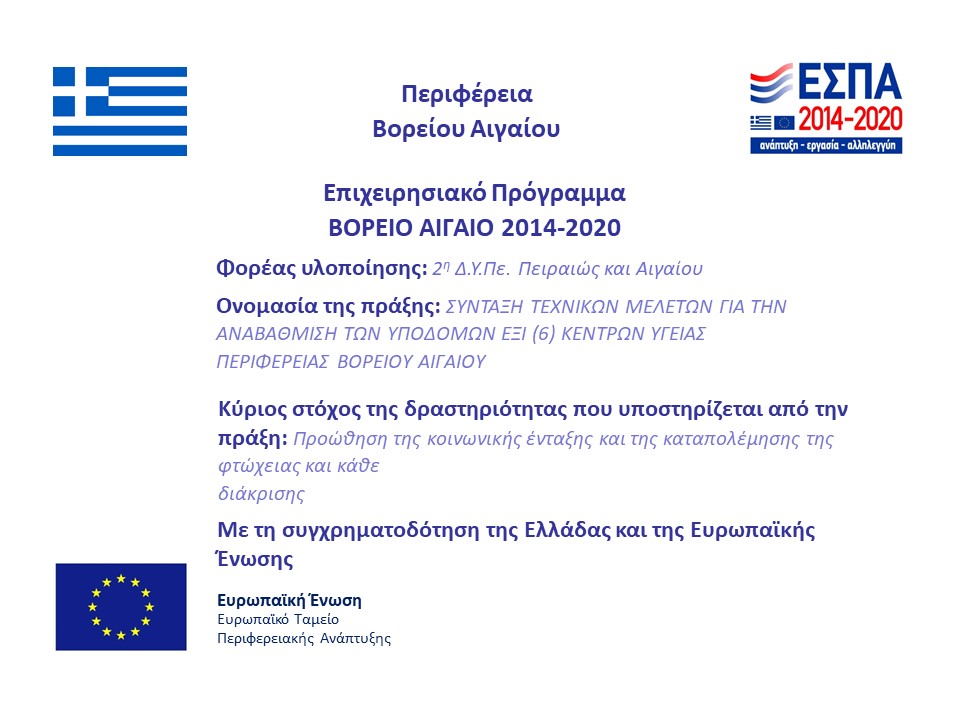 